باسمه تعالی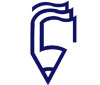 موسسه آموزش عالی غیرانتفاعی پیام گلپایگانجلسه دفاع از پایان نامه کارشناسی ارشد                   ارائه‌کننده: چکیده:زمان:                                             ساعت:                          	                مکان: سالن کنفرانس موسسه پیام